ΣΧΟΛΗ ΟΙΚΟΝΟΜΙΚΩΝ ΕΠΙΣΤΗΜΩΝ TMHMA: ΠΕΡΙΦΕΡΕΙΑΚΗΣ ΚΑΙ ΔΙΑΣΥΝΟΡΙΑΚΗΣ ΑΝΑΠΤΥΞΗΣΠΡΟΓΡΑΜΜΑ ΔΙΔΑΣΚΑΛΙΑΣ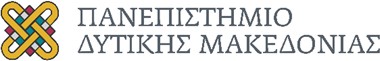 ΣΧΟΛΗ ΟΙΚΟΝΟΜΙΚΩΝ ΕΠΙΣΤΗΜΩΝ	TMHMA: ΠΕΡΙΦΕΡΕΙΑΚΗΣ ΚΑΙ ΔΙΑΣΥΝΟΡΙΑΚΗΣ ΑΝΑΠΤΥΞΗΣ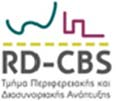 ΠΡΟΓΡΑΜΜΑ ΔΙΔΑΣΚΑΛΙΑΣΣΧΟΛΗ ΟΙΚΟΝΟΜΙΚΩΝ ΕΠΙΣΤΗΜΩΝ	TMHMA: ΠΕΡΙΦΕΡΕΙΑΚΗΣ ΚΑΙ ΔΙΑΣΥΝΟΡΙΑΚΗΣ ΑΝΑΠΤΥΞΗΣΠΡΟΓΡΑΜΜΑ ΔΙΔΑΣΚΑΛΙΑΣΩΡΑΔευτέραΤρίτηΤετάρτηΠέμπτηΠαρασκευή09:00 - 10:00Οικονομική Θεωρία Ι: Μικροοικονομία (Λοϊζου Ευστράτιος) (Αιθ. 1302)10:00 - 11:00Εισαγωγή στην Περιφερειακή Επιστήμη (Μπακούρος Ιωάννης)(Αιθ. 1307)Οικονομική Θεωρία Ι: Μικροοικονομία (Λοϊζου Ευστράτιος) (Αιθ. 1302)11:00 - 12:00Εισαγωγή στην Περιφερειακή Επιστήμη (Μπακούρος Ιωάννης) (Αιθ. 1307)Οικονομική Θεωρία Ι: Μικροοικονομία (Λοϊζου Ευστράτιος) (Αιθ. 1302)12:00 –13:00Εισαγωγή στην Περιφερειακή Επιστήμη (Μπακούρος Ιωάννης) (Αιθ. 1307)Μαθηματικά                (Κοντέος Γιώργος)(Αιθ. 1202)Αρχές Στατιστικής (Τσακιρίδου Ελένη)(Αίθουσα 1204)13:00 –14:00Μαθηματικά(Κοντέος Γιώργος) (Αιθ. 1202)Αρχές Στατιστικής (Τσακιρίδου Ελένη)(Αίθουσα 1204)14:00 –15:00Μαθηματικά(Κοντέος Γιώργος) (Αιθ. 1202)Αρχές Στατιστικής (Τσακιρίδου Ελένη)(Αίθουσα 1204)15:00 –16:00Αγγλική Ορολογία    (Γκανάτσιου Μαργαρίτα)(Αιθ. 1302)Πληροφορική (Τσιάκαλος Απόστολος)(Μικρό Αμφιθέατρο)16:00 –17:00Αγγλική Ορολογία  (Γκανάτσιου Μαργαρίτα)(Αιθ. 1302)Πληροφορική (Τσιάκαλος Απόστολος)(Μικρό Αμφιθέατρο)17:00 –18:00Αγγλική Ορολογία  (Γκανάτσιου Μαργαρίτα)               (Αιθ. 1302)Πληροφορική (Τσιάκαλος Απόστολος)(Μικρό Αμφιθέατρο)18:00 –19:0019:00 –20:0020:00-21:00ΩΡΑΔευτέραΤρίτηΤρίτηΤετάρτηΤετάρτηΤετάρτηΠέμπτηΠαρασκευή08:00 - 09:0009:00 - 10:0010:00 - 11:00Διεθνές Δίκαιο και Διεθνείς Σχέσεις (Καγιόγλου Φωτεινή)(Αιθ. 1301)11:00 - 12:00Διεθνές Δίκαιο και Διεθνείς Σχέσεις (Καγιόγλου Φωτεινή)(Αιθ. 1301)12:00 –13:00Διεθνές Δίκαιο και Διεθνείς Σχέσεις (Καγιόγλου Φωτεινή)(Αιθ. 1301)13:00 –14:0014:00 –15:0015:00 –16:00Εφαρμογές Στατιστικής με χρήση Η/Υ (Τσακιρίδου Ελένη) Μικρό  Αμφιθέατρο)Εφαρμογές Στατιστικής με χρήση Η/Υ (Τσακιρίδου Ελένη) Μικρό  Αμφιθέατρο)Εφαρμογές Στατιστικής με χρήση Η/Υ (Τσακιρίδου Ελένη) Μικρό  Αμφιθέατρο)16:00 –17:00Περιφερειακή Οικονομική (Κουρκουρίδης Δημήτριος) (Αιθ. 1302)Εφαρμογές Στατιστικής με χρήση Η/Υ (Τσακιρίδου Ελένη) Μικρό Αμφιθέατρο)Εφαρμογές Στατιστικής με χρήση Η/Υ (Τσακιρίδου Ελένη) Μικρό Αμφιθέατρο)Εφαρμογές Στατιστικής με χρήση Η/Υ (Τσακιρίδου Ελένη) Μικρό Αμφιθέατρο)17:00 –18:00Περιφερειακή Οικονομική (Κουρκουρίδης Δημήτριος) (Αιθ. 1302)Διεθνής Οικονομική(Βαφειάδης Νικόλαος)             (Αιθ. 1302)Διεθνής Οικονομική(Βαφειάδης Νικόλαος)             (Αιθ. 1302)Εφαρμογές Στατιστικής με χρήση Η/Υ (Τσακιρίδου Ελένη) (Μικρό Αμφιθέατρο)Εφαρμογές Στατιστικής με χρήση Η/Υ (Τσακιρίδου Ελένη) (Μικρό Αμφιθέατρο)Εφαρμογές Στατιστικής με χρήση Η/Υ (Τσακιρίδου Ελένη) (Μικρό Αμφιθέατρο)Ειδικά θέματα Μακροοικονομίας (Κολοκοντές Αργύριος) (Αιθ. 1302)18:00 –19:00Περιφερειακή Οικονομική (Κουρκουρίδης Δημήτριος) (Αιθ. 1302)Διεθνής Οικονομική(Βαφειάδης Νικόλαος)                (Αιθ. 1302)Διεθνής Οικονομική(Βαφειάδης Νικόλαος)                (Αιθ. 1302)Δημόσια Οικονομική και Πολιτική (Βαφειάδης Νικόλαος)               (Αιθ. 1302)Ειδικά θέματα Μακροοικονομίας (Κολοκοντές Αργύριος) (Αιθ. 1302)19:00 –20:00Διεθνής Οικονομική (Βαφειάδης Νικόλαος)                                     (Αιθ. 1302)Διεθνής Οικονομική (Βαφειάδης Νικόλαος)                                     (Αιθ. 1302)Δημόσια Οικονομική και Πολιτική (Βαφειάδης Νικόλαος) (Αιθ. 1302)Ειδικά θέματα Μακροοικονομίας (Κολοκοντές Αργύριος) (Αιθ. 1302)20:00- 21:00Δημόσια Οικονομική και Πολιτική(Βαφειάδης Νικόλαος)(Αιθ. 1302)ΩΡΑΔευτέραΤρίτηΤετάρτηΠέμπτηΠαρασκευή08:00 - 09:0009:00 - 10:00Οικονομική Γεωγραφία (Τοπάλογλου Λευτέρης)                   (Αιθ. 1302)10:00 - 11:00Βιομηχανική Οργάνωση και Πολιτική (Σαμαρά Ελπίδα) (Αιθ. 1302)Ανάπτυξη Αγροτικού Χώρου (Χατζηθεοδωρίδης Φώτης)    (Αιθ. 1303)Οικονομικά της Περιφερειακής Ανταγωνιστικότητας  (Μπακούρος Ιωάννης)            (Αιθ. 1302)Διεθνές Επιχειρείν (Σαμαρά Ελπίδα)  (Αιθ. 1302)Οικονομική Γεωγραφία (Τοπάλογλου Λευτέρης)                      (Αιθ. 1302)11:00 - 12:00Βιομηχανική Οργάνωση και Πολιτική (Σαμαρά Ελπίδα)   (Αιθ. 1302)Ανάπτυξη Αγροτικού Χώρου (Χατζηθεοδωρίδης Φώτης)    (Αιθ. 1303)Οικονομικά της Περιφερειακής Ανταγωνιστικότητας  (Μπακούρος Ιωάννης)                (Αιθ. 1302)Διεθνές Επιχειρείν(Σαμαρά Ελπίδα)  (Αιθ. 1302)Οικονομική Γεωγραφία (Τοπάλογλου Λευτέρης)                (Αιθ. 1302)12:00 –13:00Βιομηχανική Οργάνωση και Πολιτική (Σαμαρά Ελπίδα)  (Αιθ. 1302)Ανάπτυξη Αγροτικού Χώρου (Χατζηθεοδωρίδης Φώτης) (Αιθ. 1303)Οικονομικά της Περιφερειακής Ανταγωνιστικότητας (Μπακούρος Ιωάννης)                                       (Αιθ. 1302)Διεθνές Επιχειρείν(Σαμαρά Ελπίδα)  (Αιθ. 1302)13:00 –14:0014:00 –15:00Ευρωπαϊκή Εδαφική Συνεργασία (Τοπάλογλου Λευτέρης)  (Αιθ. 1303)15:00 –16:00Ευρωπαϊκή Εδαφική Συνεργασία (Τοπάλογλου Λευτέρης)  (Αιθ. 1303)16:00 –17:00Ευρωπαϊκή Εδαφική Συνεργασία (Τοπάλογλου Λευτέρης)  (Αιθ. 1303)17:00 –18:0018:00 –19:0019:00 –20:00